Publicado en Madrid el 09/06/2021 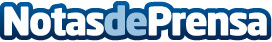 El escritor Pedro Antonio Curto presenta su última novela, 'Blues de los cuchillos'El fascinante mundo nómada del circo sirve como premisa al escritor para contar una historia de corte existencialista, abierta a la interpretación del lectorDatos de contacto:Editorial TregolamServicios editoriales918 675 960Nota de prensa publicada en: https://www.notasdeprensa.es/el-escritor-pedro-antonio-curto-presenta-su Categorias: Nacional Literatura http://www.notasdeprensa.es